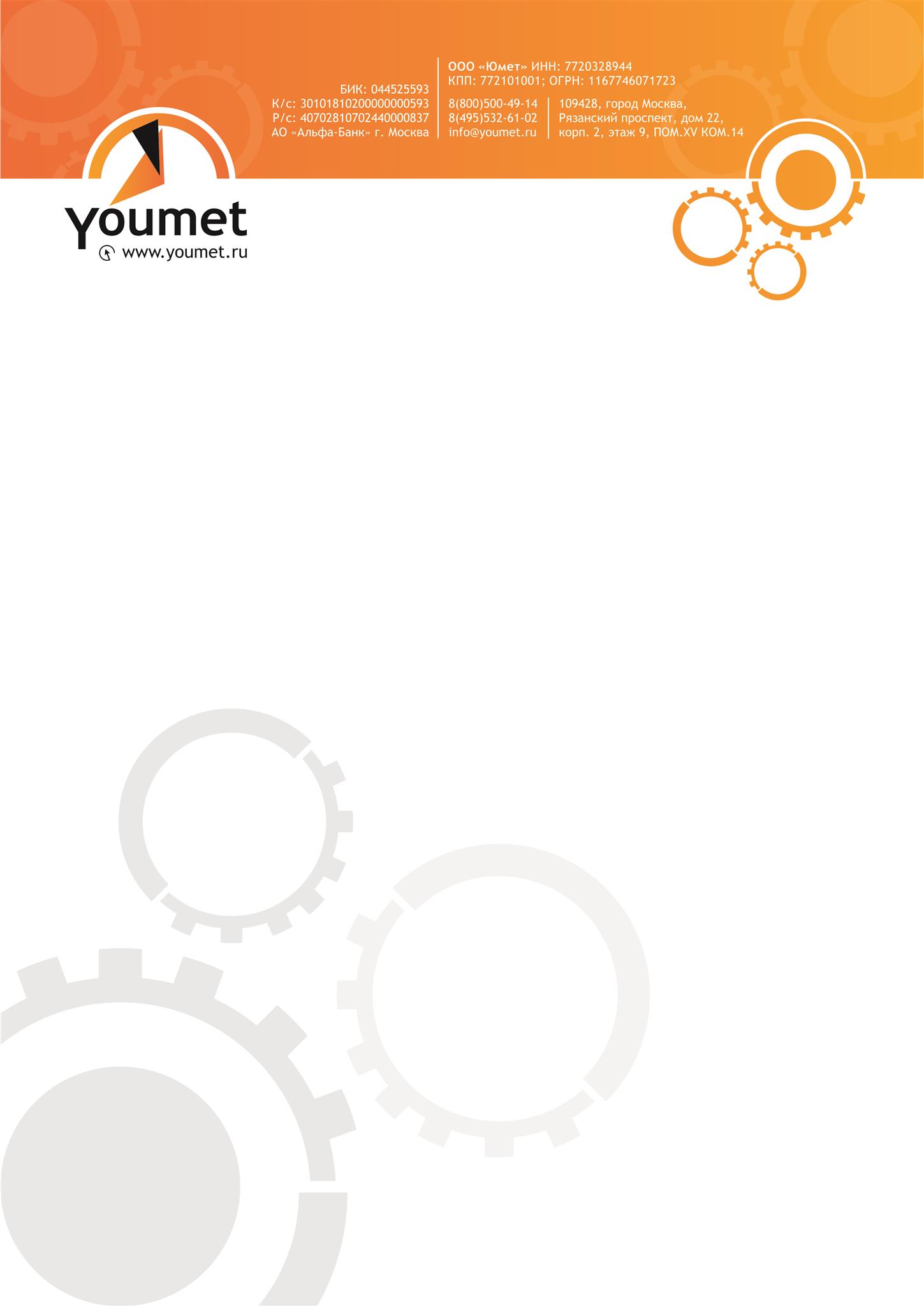 ООО «ЮМЕТ»Полное наименование предприятия Общество с ограниченной ответственностью «ЮМЕТ»Юридический адрес109428, город Москва, Рязанский проспект, дом 22, корпус 2, этаж 9, ПОМ.XV КОМ.14Фактический адрес 109428, г. Москва, Рязанский пр-т, дом 22 корп.2, этаж 9, ПОМ.XV КОМ.14Почтовый адрес111672, г. Москва, ул. Салтыковская, 43-60Электронная почтаinfo@youmet.ruСайтhttps://youmet.ruТелефон 8(800)500-49-14, 8(495)532-61-02ИНН7720328944КПП772101001ОГРН1167746071723Расчетный счет40702810702440000837Наименование банкаАО «Альфа-Банк» г. МоскваКор/счет30101810200000000593БИК044525593Код предприятия по ОКПО52740858Директор ООО «ЮМЕТ»Донской Виктор Викторович